维普论文检测个人服务使用手册学校会对本届本科毕业生的毕业论文进行查重检测，检测合格方能答辩，学校采用维普论文检测系统进行检测。同时为避免同学们在山寨网站盲目自检，造成论文流失或被盗卖；我们开通了一条安全的论文自检通道供本校学生选用，自愿付费使用。和维普官网相比，本通道包含往届论文比对库，检测结果更权威，和学校在毕业论文管理系统中的检测结果一致，多次使用不影响学校的检测结果，请放心使用。检测操作流程：1、登录网址：https://cloud.fanyu.com/organ/lib/chsnenuu选择学生自检入口，长春人文学院专用检测通道(学校专用版包含往届论文库，同学校检测对比资源一致)，选择学生自检入口，在“长春人文学院专用版”页面中点击“免费注册”进入账号注册界面，如图：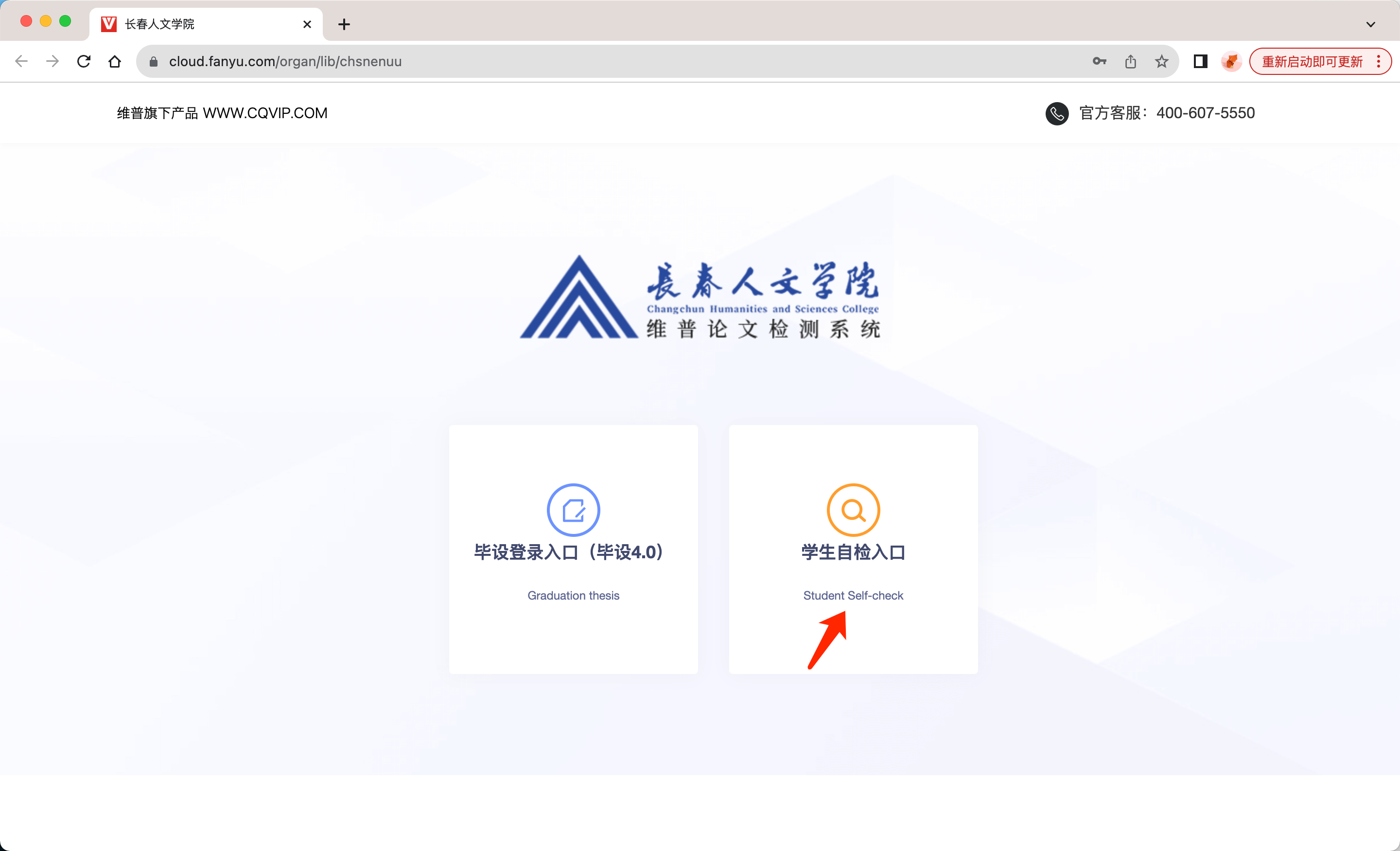 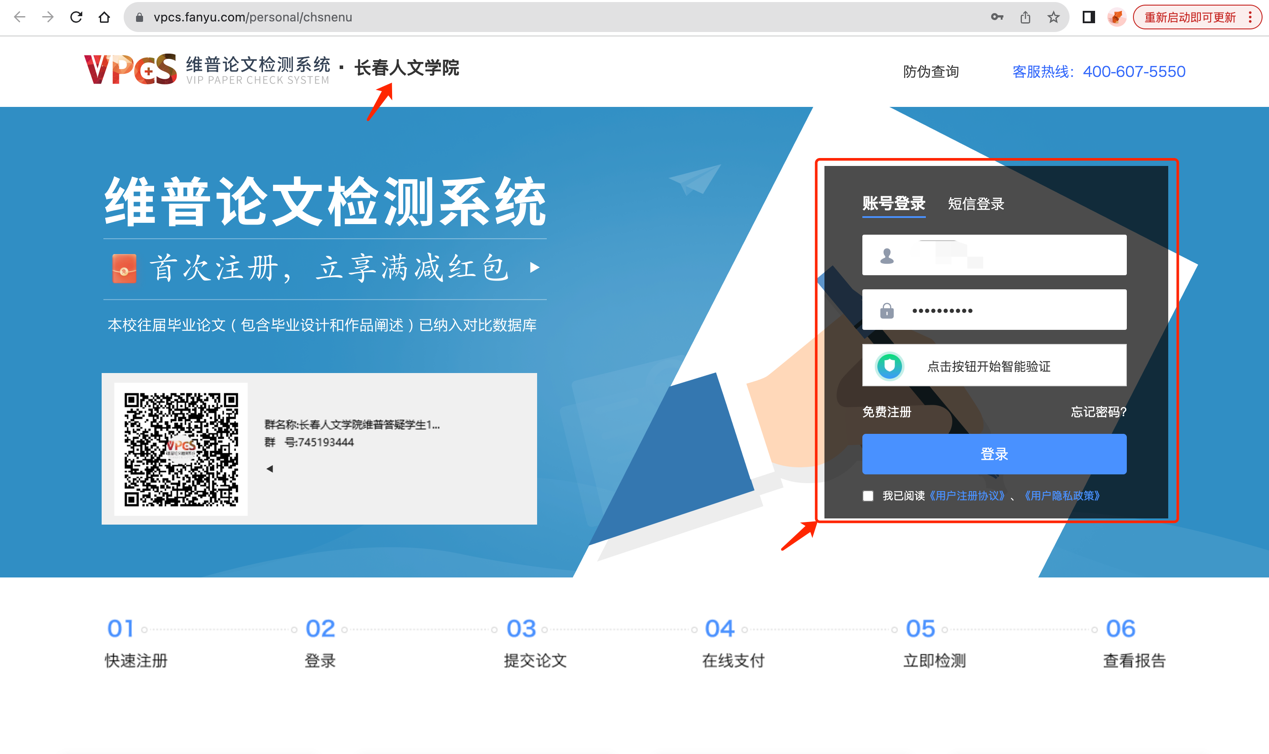 注册成功后回到“长春人文学院”专用版登录，选择大学生版本。填写题目、作者，点击“上传文件”按钮，在电脑上找到送检论文。点击下一步。如图：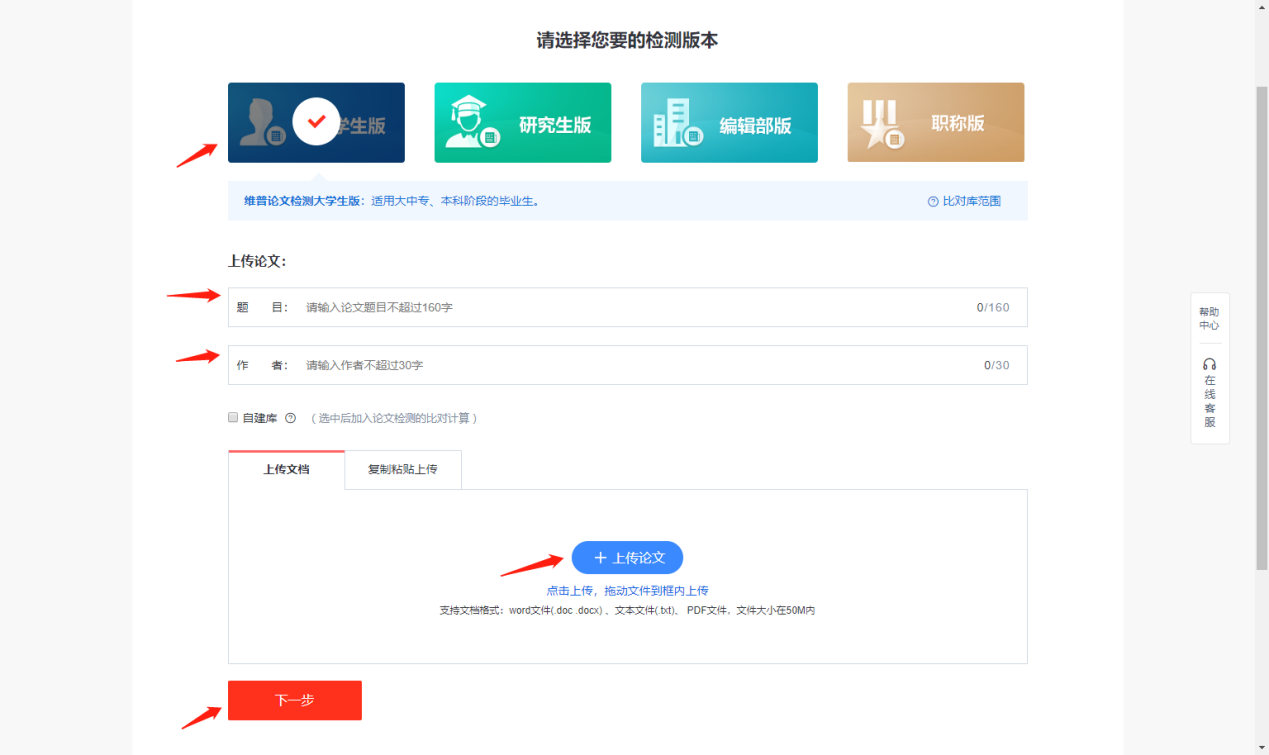 上传论文解析完成，确认文档信息无误后，选择支付方式，点击确认支付，如图：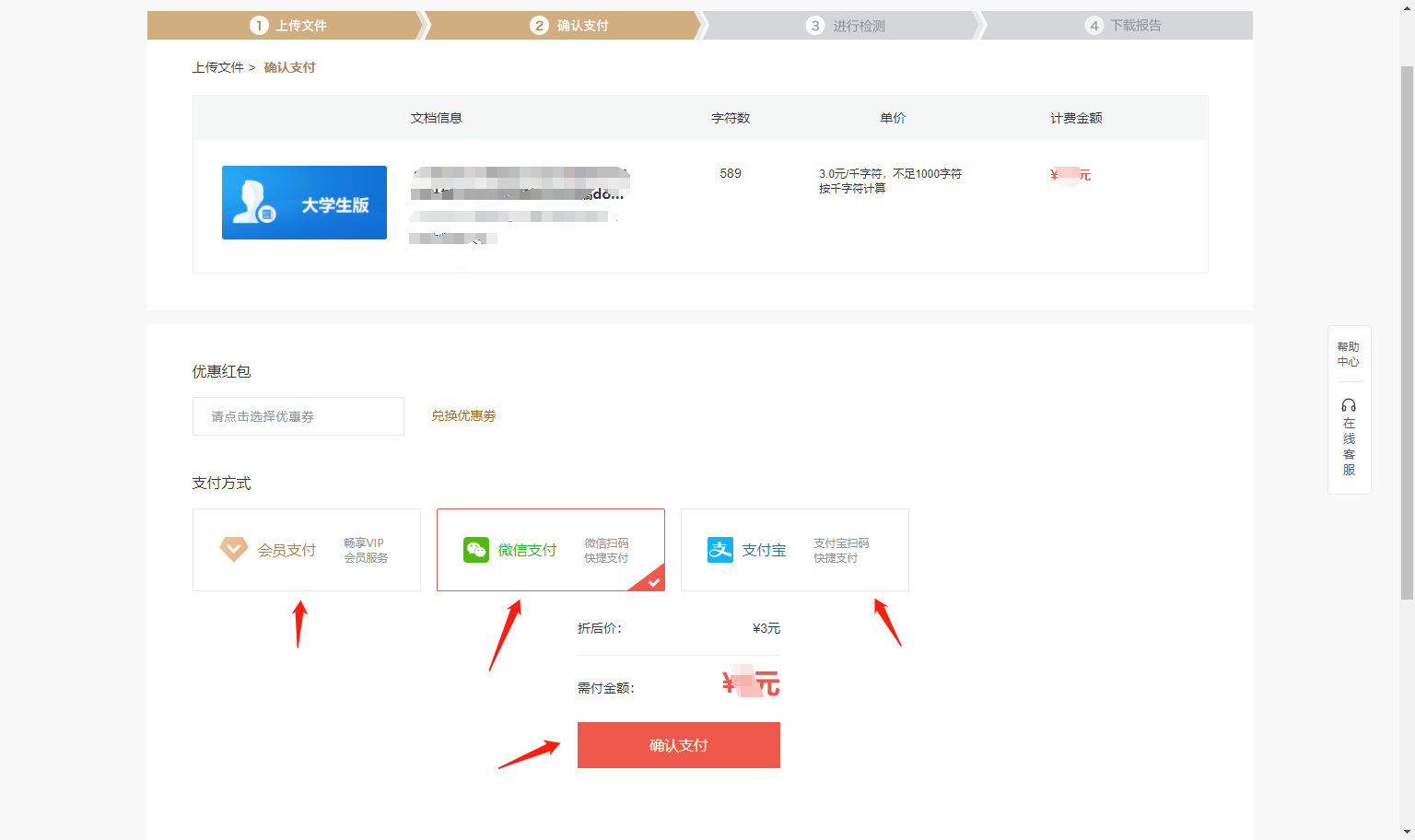 等待检测结果。根据论文字数，检测系统使用人数等因素，检测过程可能持续数分钟。如图：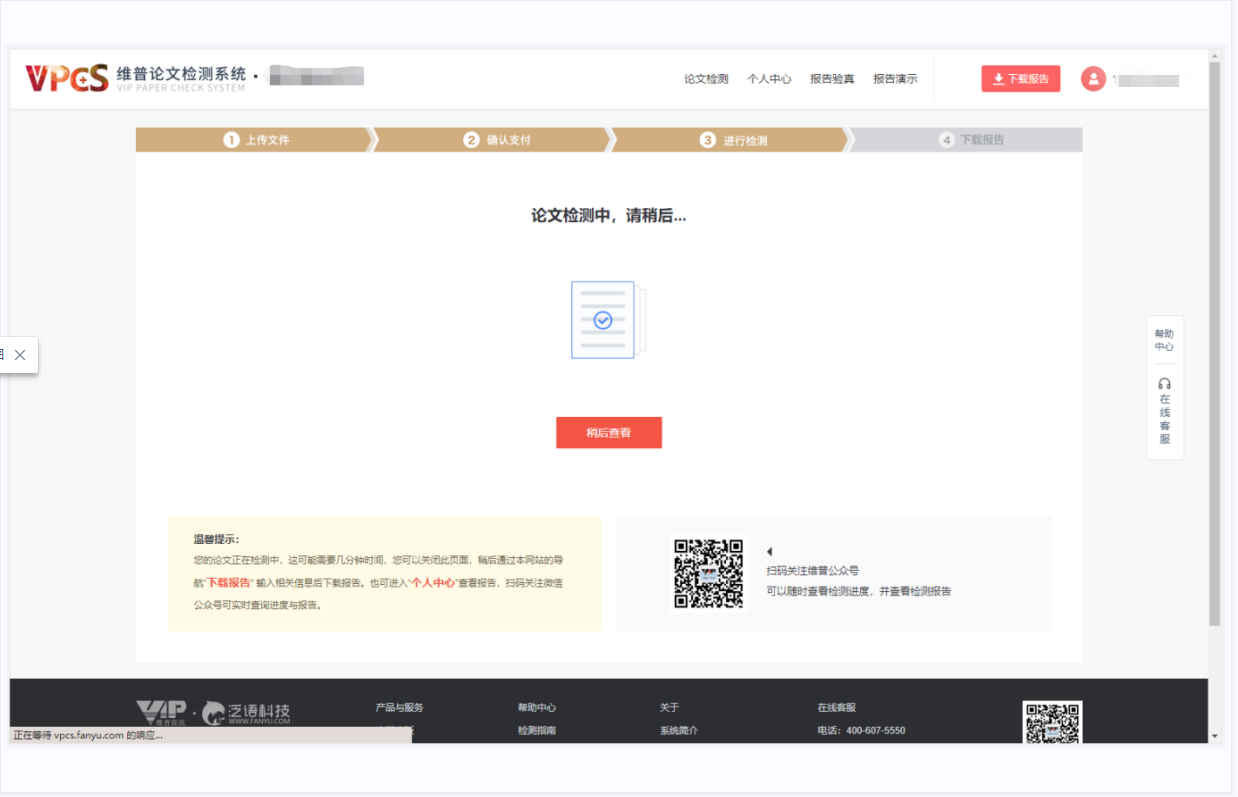 检测过程中，可以关闭页面，检测完毕后，在“个人中心”查看、下载检测报告。（注：检测报告请及时下载，检测完毕三天后，系统会自动删除检测报告）如图：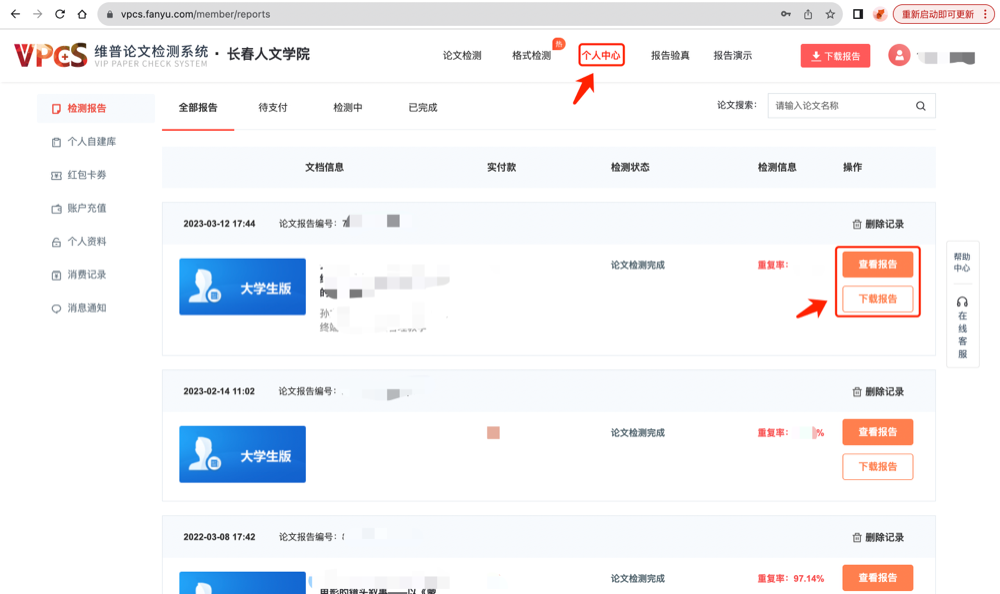 查看检测报告水印为“长春人文学院”，则与学校检测对比资源一致。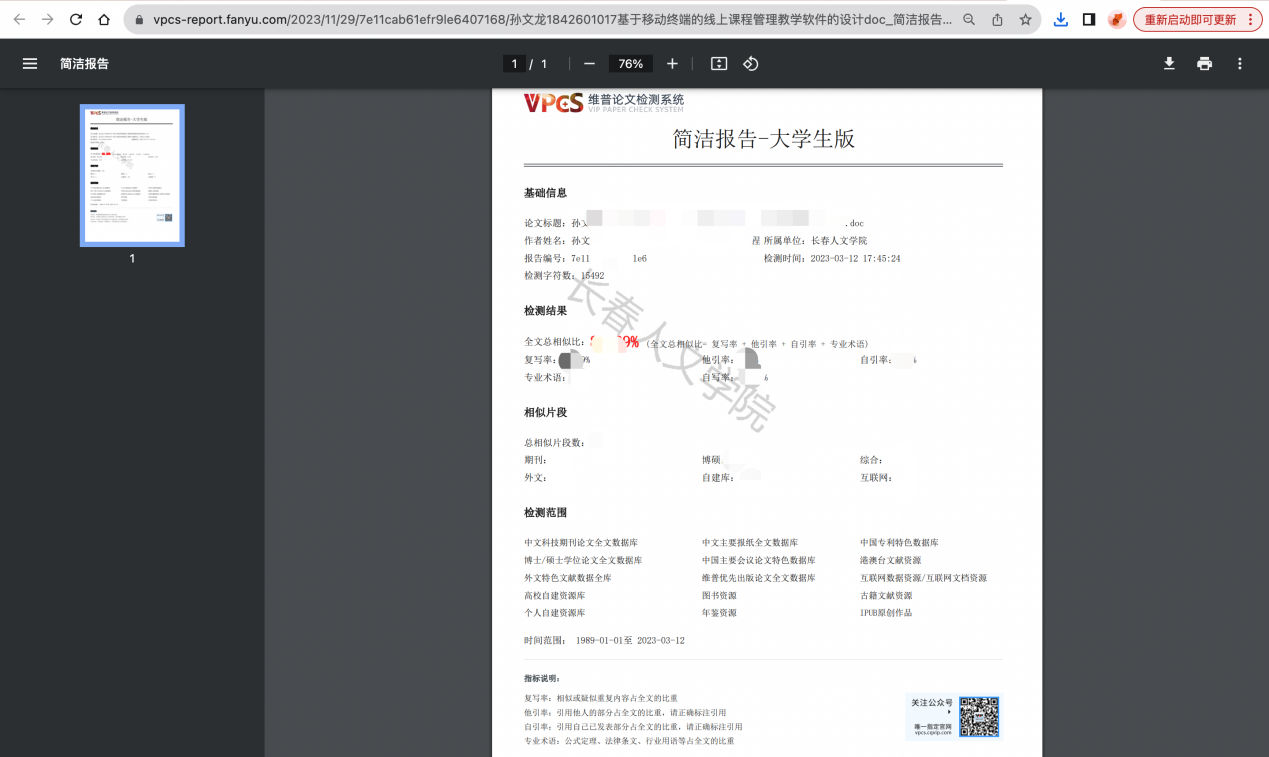 如在使用过程中出现疑问，请及时联系人工客服：400-607-5550或者加入维普学生答疑QQ群：745193444。